西城教育研修学院2016—2017学年度第二学期小学第 4周研修活动安排（2017年 3月20 日—2017年 3 月24 日）小学数学六年级全区研修活动一、研修主题：夯实概念教学是解决问题的重要保障——《比例》单元教学研究二、研修时间：2017年3月22——3月31日三、研修方式：网络研修四、研修活动安排：本次活动为年级课程《小学数学六年级以"问题解决”载体，转变教与学方式的实践(四)》课程的第二次活动，采用网络研修的方式。本次研修活动分以下三个阶段进行：1.自主学习阶段：（3月22日——3月28日）进行相关理论与教学策略的学习——研修网推荐学习资料观摩研修网提供的教学实录及案例介绍钻研教材和学生，提出教学中的主要困惑或学生学习的主要困难2.交流研讨阶段（3月29日—3月31日）结合话题和自己教学中的问题进行在线的互动研讨（3月29日（三）14:00开始，3月31日24:00结束讨论）3.自主实践阶段（《比例单元》教学期间）听教师结合本次研修活动的理论学习及实践观摩后的认识和思考，在本单元教学期间进行课堂教学实践。五、记录考勤方式以教师参与专题研讨作为本次活动的出勤记录，请老师们实名评论，并在您的发言前写明学校和姓名。六、参与网络研修操作说明。1.登录西城教育研修网小学数学六年级学科主页。（如还未申请成为六年级协作组成员的老师尽快登录研修网，申请加入小学数学六年级协作组）2.进入小学数学六年级学科主页后，在菜单条中找到“活动”按钮，点击进入活动菜单页。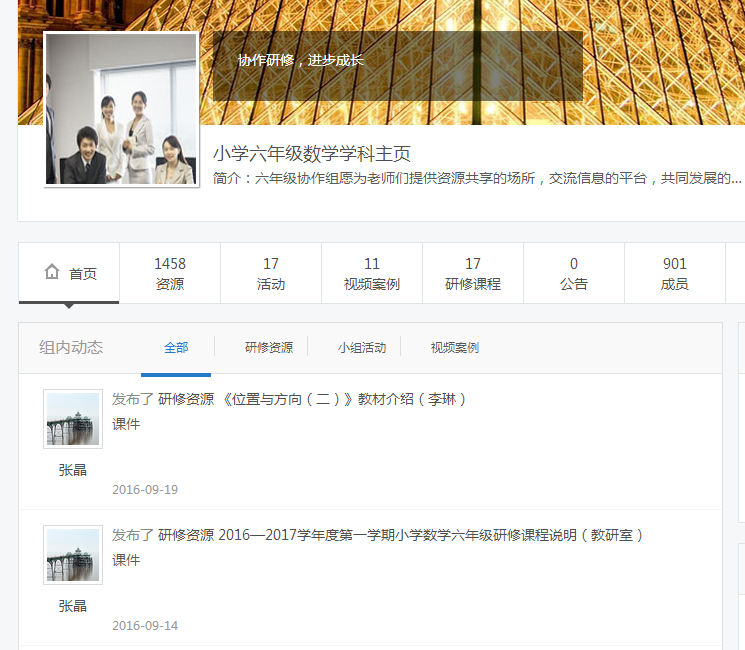 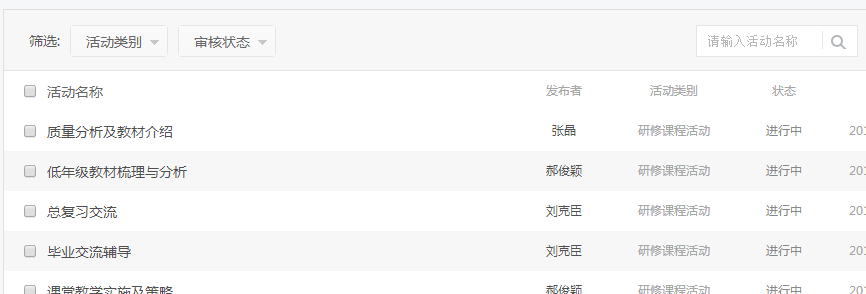 3.在活动主页中选择《比例单元教学研究》，点击活动题目，进入活动。进入专题活动的页面后，先点击右上的“参加”按钮（只有点击了“参加”，才能参与学习、观看与讨论）。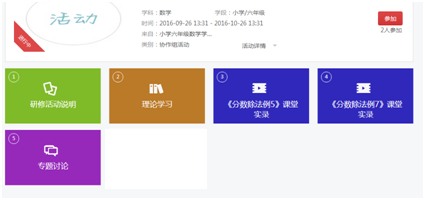 4.在该活动主页中，设有“参与网络研修活动说明”、“理论学习”“教材教法介绍”、“《比例尺的应用》课堂实录”、“《比例的意义》课例说课实录”、“专题讨论”6个版块。请老师们按照活动要求，进入相应版块进行在线的学习和交流。 理论学习及教材教法介绍资料的下载方法：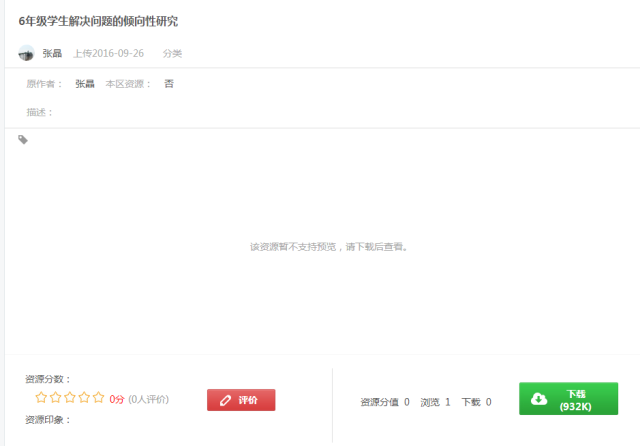 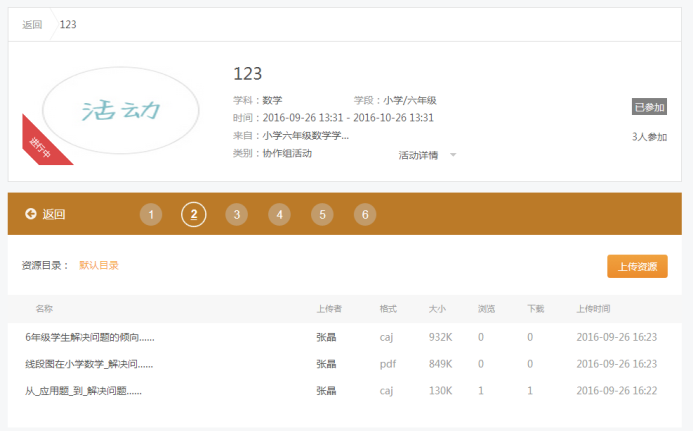 参与专题讨论的方法：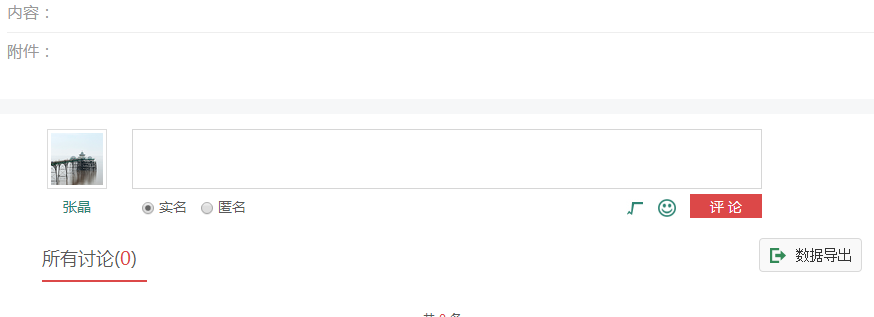 请老师们按要求参与研修，如对活动的参与方式和操作方法有不清楚的地方，请与六年级教研员张老师联系，电话13621002688或66185489。提示:本次活动为年级课程《小学数学六年级以"问题解决”载体，转变教与学方式的实践（四）》课程的第二次活动，请老师们参与活动后进入继教系统及时对本次活动进行评价。体  育小学体育教师专业发展课程——课例案例分析2于2017年3月17日下午2:00在北京第二实验小学玉桃园分校五楼阶梯教室活动,请报此课程老师准时参加。品德与社会研修活动研修活动时间：2017年3月22日（星期三）上午8：20研修活动地点：西城区教育研修学院北址教学楼 (308教室\309教室)研修活动内容：分层研修:信息技术及备课培训  主讲教师：西城区黄城根小学        白富斌(308)          西城区宏庙小学          张雪红(308)          西城区教育研修学院      樊雪红(309)备注： 1. 请3-6年级下册品德与社会教师全员参与，务必携带听课本、相关教材教参，准时参加研修活动。          2.本次活动教师不用作继续教育评价小学科学学科研修活动活动时间：2017年3月24日（周五）下午13：20活动地点：西城区教育研修学院106教室活动形式：关于学科核心素养的说课研讨活动活动内容：1．说课展示：1）《我们看到了根》（三年级）实验二小        陈琛2）《热传导》（五年级）             黄城根小学      赵蕊3）《橡皮泥在水中的沉浮》（五年级） 奋斗小学        白洁4）《我们来造“环形山”》（六年级）  奋斗小学        刘婕2．分组研讨请老师们安排好工作，准时参加活动，积极参与研讨。书法学科研修活动活动主题:书法学科形成性评价方案学习研讨（部分教师参加）活动时间：2017-3-22（三）下午1:30活动地点：黄城根小学高部参加人：高菲、韩佳雯、郭松梅、梁策活动内容：参与实验教师研讨《西城区书法学科形成性评价方案》；区研究课备课。小学劳技教研活动时间：2017年3月24日（周五）下午1：40地点：西城区教育研修学院北址308教室内容：骨干教师经验交流主讲人：1.经验分享：李梅 西城区展览路第一小学 白薇 北京第二实验小学2.课例分析：《设计、制作手机支架》及课后分析参加人：请各校专、兼职劳技课教师参加。备注： 请老师们按时到会，把手机调成静音，保持会场秩序。谢谢！小学美术学科教学预设与生成的有效策略研究（二）课程小学数学学科课程《培养小学生直观想象能力的研究（二）》活动活动时间：2017年3月22日13：30活动地点：中古小学（本校）阶梯教室参加人员：报名参加本课程的小学数学教师活动内容：1. 研究课《厘米的认识》——西师附小  施少萍2. 互动交流3. 专题讲座——西城教育研修学院  张秀林   小学数学学科课程《培养小学生数学推理能力的研究（二）》活动活动时间：2017年3月22日13：30活动地点：黄城根小学（后广平校区）礼堂参加人员：报名参加本课程的小学数学教师活动内容：1.研究课《交换律》——北京师范大学亚太实验学校 魏睿2. 专家点评及讲座——北京市教科院  贾福禄   小学综合实践活动研修活动活动内容： stem+课程与综合实践活动课程案例研讨-《创意灯具》活动时间：3月24日（周五）13：50集合地点：三里河第三小学北址（高年级部） 北二楼多功能厅请各校任课教师准时参加。音乐教学理论学习
时间：   13:30
地点：玉桃园小学大会议室
活动形式：面授学习
活动内容：教学理论讲座；布置新学期计划；声乐基本功考核总结。
主讲人：翟欣
主讲人单位：北京市西城区教育研修学院备注：本学期研修活动开始时间调整到13：30，请大家准时出席活动。心   理各小学参加一至三年级心理研修活动的老师：定于3月23日（星期四）下午13:30在育翔小学阳光部（黄寺大街23号院），开展本学期第二次研修活动，请老师们准时参加。活动内容：一、二年级研究课            主讲人：郭蕾、王依宁2、童话心理剧与沙盘游戏辅导2016-2017(二)综合素养培训注：本学期面向非专任教师开办的综合班，继教办已完成网上报名组班。请各校继教负责人按照区继教办提供的《非专任教师综合素养培训名单》（见附件），通知教师参加学习，本学期研修课程赋予2.8学分。附件:    非专任教师综合素养培训名单活动主题：小学美术学科教学预设与生成的有效策略研究（二）主题小学美术学科教学预设与生成的有效策略研究（二）主题活动形式：其他活动日期：活动时间：14:00主讲人：白彬华主讲人职称：主讲人职称：特级主讲人单位：西城教育研修学院西城教育研修学院西城教育研修学院西城教育研修学院活动地点：西单小学西单小学西单小学西单小学活动内容：小学美术学科教学预设与生成的有效策略研究（二） 全区活动——  专题讲座——小学美术学科核心素养主讲人：白彬华(教材主编、特级教师)    小学美术学科教学预设与生成的有效策略研究（二） 全区活动——  专题讲座——小学美术学科核心素养主讲人：白彬华(教材主编、特级教师)    小学美术学科教学预设与生成的有效策略研究（二） 全区活动——  专题讲座——小学美术学科核心素养主讲人：白彬华(教材主编、特级教师)    小学美术学科教学预设与生成的有效策略研究（二） 全区活动——  专题讲座——小学美术学科核心素养主讲人：白彬华(教材主编、特级教师)    课程编号课程模块课程模块课程名称课程形式学分时间地点主讲600732面向非专任教师（综合班）自主发展文化修养理念的力量专题讲座0.42017.3.24周五早8:30研修学院北址教学楼106教室张佳佳序号学校姓名工作岗位备注西城区什刹海小学      王鹏雁  教学、后勤北京雷锋小学      张喜军     会计厂桥小学杨洪波后勤主任厂桥小学张国弘财产保管员第二实验小学玉桃园分校      申晓红     会计第二实验小学玉桃园分校      杨涛    总务主任奋斗小学田海涛总务主任奋斗小学董晓杰财产保管员奋斗小学秦丽香财产保管员奋斗小学马立梅学籍管理员奋斗小学于溧图书管理员阜外一小       郑妍    工会会计阜外一小      丁全红   食堂管理员阜外一小      刘卫保卫干部、工会主席复兴门外第一小学      林羽楠   财产保管员复兴门外第一小学王荣华     档案员复兴门外第一小学      臧勤    图书管理员西单小学      饶子征  校产管理员西什库小学     华俊荣     会计西师附小     王燕飞西师附小     刘秀荣西师附小     刘晨西师附小     杨澍西师附小     靳霞   西四北四条小学      赵彤   保卫干部    鸦儿胡同小学      赵晶   文印人员育民小学      高春艳     出纳育翔小学      脱艳     出纳育翔小学      杨佩英     会计3中     齐燕鸣总务处3中     牛箭生学生处4中      张俊玲校务办公室4中      李建华校务办公室4中      徐正海校务办公室4中      旋鹏总务4中      杨薇 总务4中      夏盛源总务4中      薛晓凯总务4中      孟欣校务办公室7中高素平校务办7中蒋淑平后勤7中路瑞后勤31中韩海燕总务副主任41中      李素萍图书馆13中分校      梁淑清     总务职员13中分校      和朝军     总务职员44中黄树南总务处44中李冬花总务处44中柴文菡总务处56中      李聪敏校医兼教务处职员156中      韩爽文    食堂管理156中      王师童    德育干事159中窦闿总务处职员159中朱泽跃总务处职员159中牛小莉档案管理员159中沙丽娟学生处主任159中王松涛学生处副主任161中周建红图书管理员161中杨永宽图书管理员161中谈小强图书管理员161中毛  宏保卫干部214中      张冬梅总务处214中      焦会萍校图书馆214中      薛平档案室二龙路      张卫红    会计室二龙路陈彪    总务处教院附中      吴晓冬     其他三帆中学裕中校区刘芝莲校医三帆中学裕中校区雷小军打印室三帆中学裕中校区武彦波会计三帆中学裕中校区李迪义工会三帆中学裕中校区刘云亚图书馆实美李新宇住宿实美黄庆柳财务实美于艳青财务实美顾婷尧财务实美牛卫东保卫实美张滨台球学校实美张齐姝招生实美金月光招生实美于丽华实习指导教师实美闫洁华实习指导教师实美李燕红就业指导办实美宋晓英总务处实验中学储朝霞图书馆实验中学高珊图书馆实验中学李静图书馆实验中学王东梅档案室实验中学吴丽芳图书馆实验中学杨伟坤图书馆实验中学彭勃学生成长指导中心实验中学魏祎国际交流中心实验中学黄松岩学生处实验中学孔晓霞国际部实验中学刘洋国际部实验中学刘烨学生处实验中学陈茜国际部实验中学何希娟国际交流中心铁二中谢子英老教协铁二中曹亚非档案员铁二中周颖档案员外事学校      孙建华      总务外事学校      崔红运      总务外事学校     王洪军    总务外事学校      严虹    图书馆外事学校      周军    旅行社外事学校     任京生    招教外事学校     刘立新   对外合作外事学校      徐颖   培训中心亚太      王淼     后勤西城外国语李鑫财务西城外国语李世海安保西城外国语李雪冬总务处西城外国语高军图书馆西城外国语姚兰图书馆西城外国语张淑金图书馆月坛陈晓图书阅览月坛吴敏日语教师月坛栾英非日语教师月坛黄敏日语教师月坛刘丹青日语教师月坛严东淑日语教师月坛衣美华日语教师月坛徐睿日语教师月坛李玮日语教师月坛孙瑶日语教师月坛李鸥日语教师西城区少年宫      李兆和    总务主任住宅建管中心     张友安     物管住宅建管中心     钱芳   人事、保卫住宅建管中心     赖光君     物管